   муниципальное бюджетное дошкольное образовательное учреждение детский сад № 8 «Звездочка» Аналитическая справкапо выполнению плана весеннего профилактического мероприятия«Безопасные весенние дороги» с 15 марта по 5 апреля 2023 года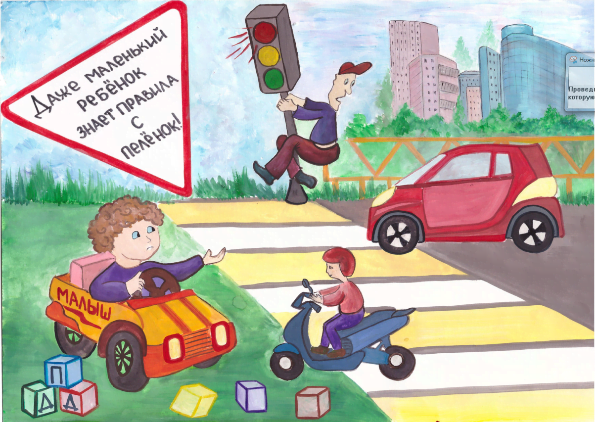                                            ст. Егорлыкская                                          апрель 2023 год     Во исполнение совместного приказа ГУМВД России по Ростовской области, министерства общего и профессионального образования Ростовской области от 31.08.2022 №1545/846 «Об организации работы по привитию детям навыков безопасного участия в дорожном движении и развитию ЮИДовского движения в 2022-2023 учебном году»,  в ДОУ в период с 15 марта по 5 апреля 2023 года было  проведено весеннее профилактическое мероприятие  «Безопасные весенние дороги».       Разработанный план мероприятий включил в себя различные   интересные и поучительные формы работы  с детьми и взрослыми.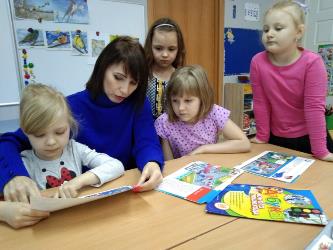 В каждой  группе были организованы   занятия, целевые экскурсии, прогулки, увлекательные приключения, путешествия.   Самая интересная организация детей – это игры по безопасности движения, которые затевали воспитатели с детьми. 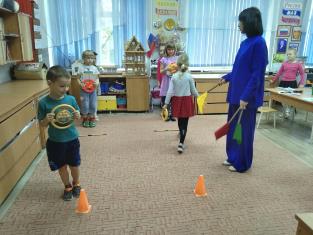 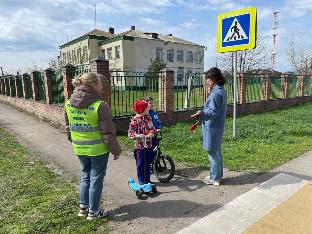 Удивительно, как старые  добрые игры в  те же дорожные знаки, в светофор, путешествия в сказочные страны на автобусе заставляют детей оценивать собственное поведение на улице, учат     действовать по правилам.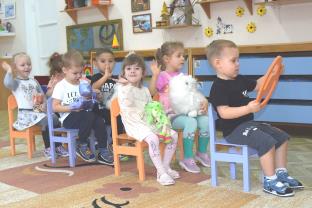 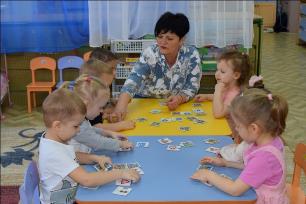    Чтобы процесс обучения и воспитания был интересен, воспитателям приходится использовать не только нравоучения, но и разные игровые приемы.    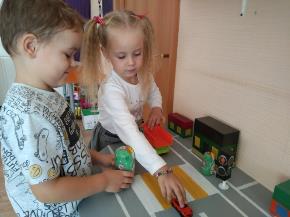 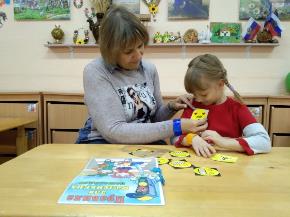  Это  и  увлекательные  игры-макетирование,  игры-экспери- ментирование,  тренинговые  адаптивные  игры  с сюжетно-ролевым  действием,  обучающие  сюжетно-дидактические игры  по  определенным  правилам., «творческие мастерские» по изготовлению игр. 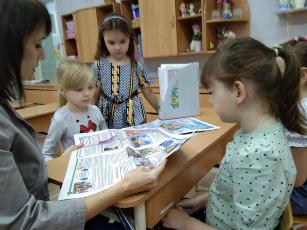 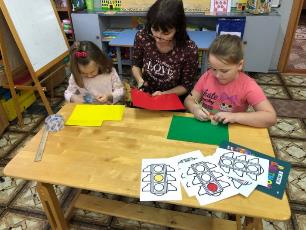   В этих играх дети продолжают знакомиться с дорожными знаками и правилами, закрепляют свои  представления   о работе и назначении светофора. А самое главное  здесь у детей в процессе игры  формируется  культура социального поведения. Они начинают понимать, что здоровье часто зависит  от собственного поведения  человека.      В рамках профилактического мероприятия с детьми  были организованы различные виды детской деятельности по образовательной области «Безопасность»:  НОД «Дорожная азбука», «Знакомство со светофором», «Я по улице иду», сюжетно-ролевая игра «Путешествуем на поезде»,  «Мы – водители» и др.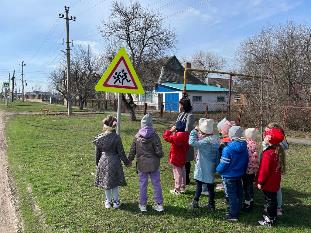 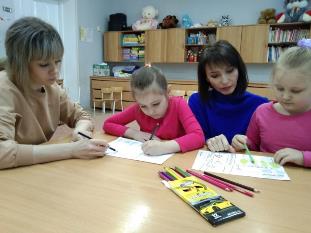 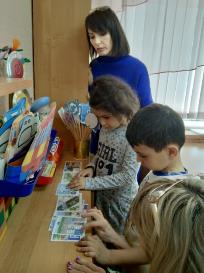 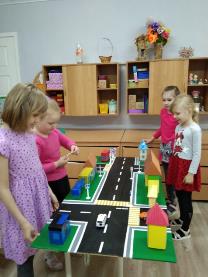 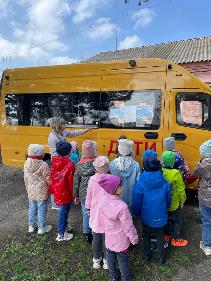 Для  родителей  организован  в  каждой группе специальный уголок информации. В  этих уголках  воспитатели помещают разнообразный полезный материал. Все уголки, информационные листы оформлены ярко, с фантазией, содержат привлекательный материал  и  для  ребятишек, поэтому  если  мама даже очень спешит,  ребенок  заставляет  обратить  внимание  на информацию. 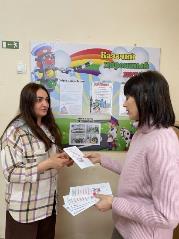 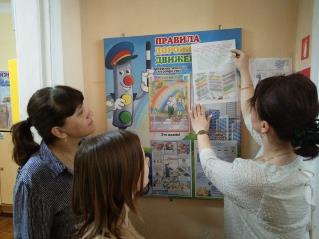 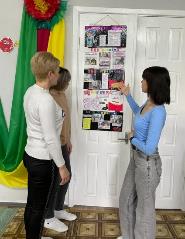 Хотя подобные мероприятия уже вошли в систему работы ДОУ, перед нами стоит ещё немало нерешённых проблем. Хотелось бы чаще видеть у себя инспектора по БДД, улучшить материально-техническое оснащение детского сада , приобрести современные развивающие игры, оснастить транспортную площадку  и др. Что позволило бы нам и в дальнейшем иметь только положительные результаты  в работе по профилактике детского дорожно-транспортного травматизма. 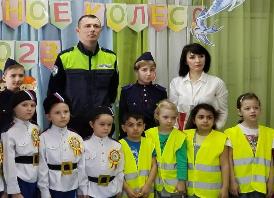 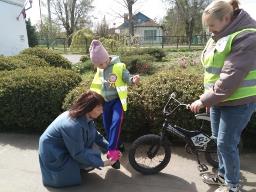 